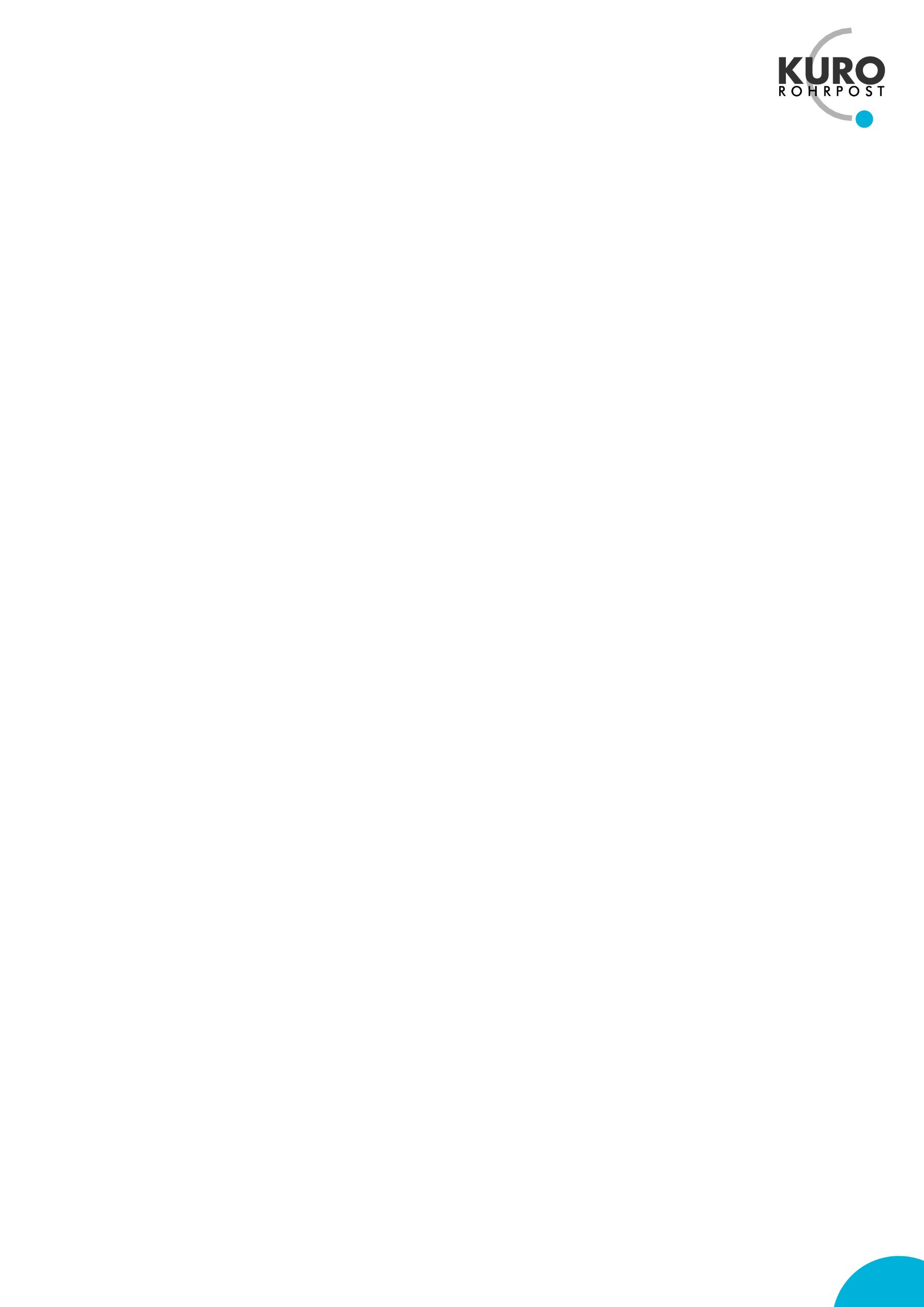 KURO 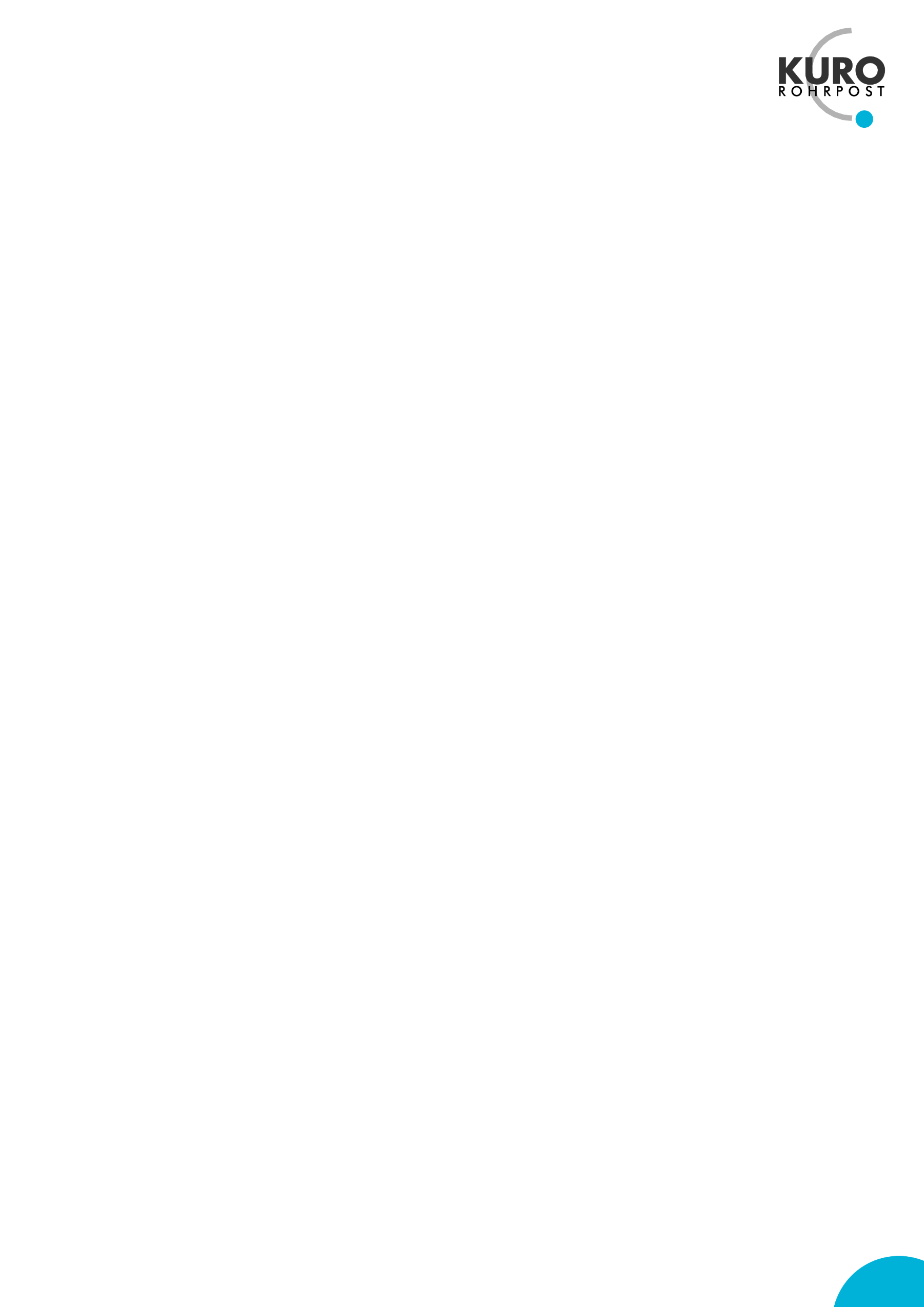 Information for invitation to tenderProduct: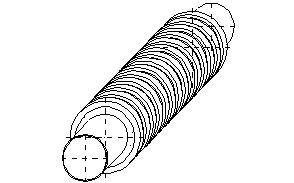 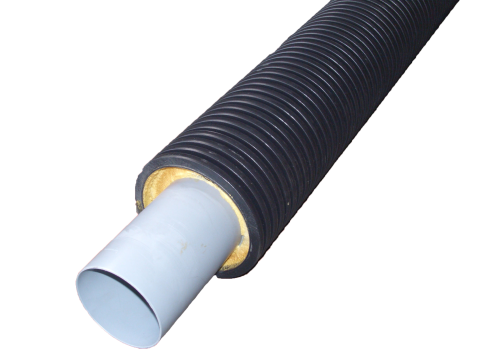 PVC Underground tube Material: PVC, PEHD (corrugated pipe)with composite insulation, foamedalso available with a smooth outer tube Text for Invitation to tender: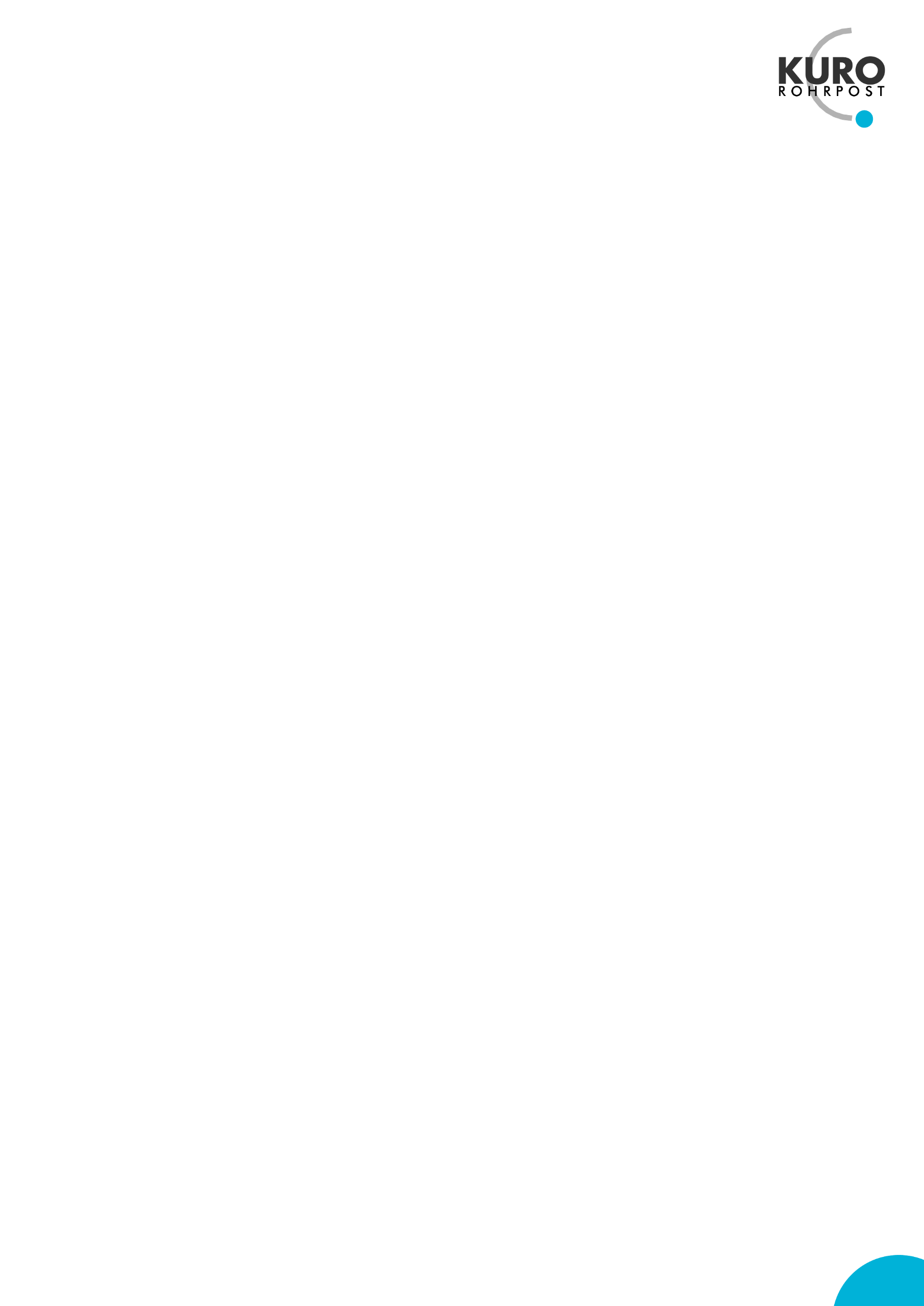 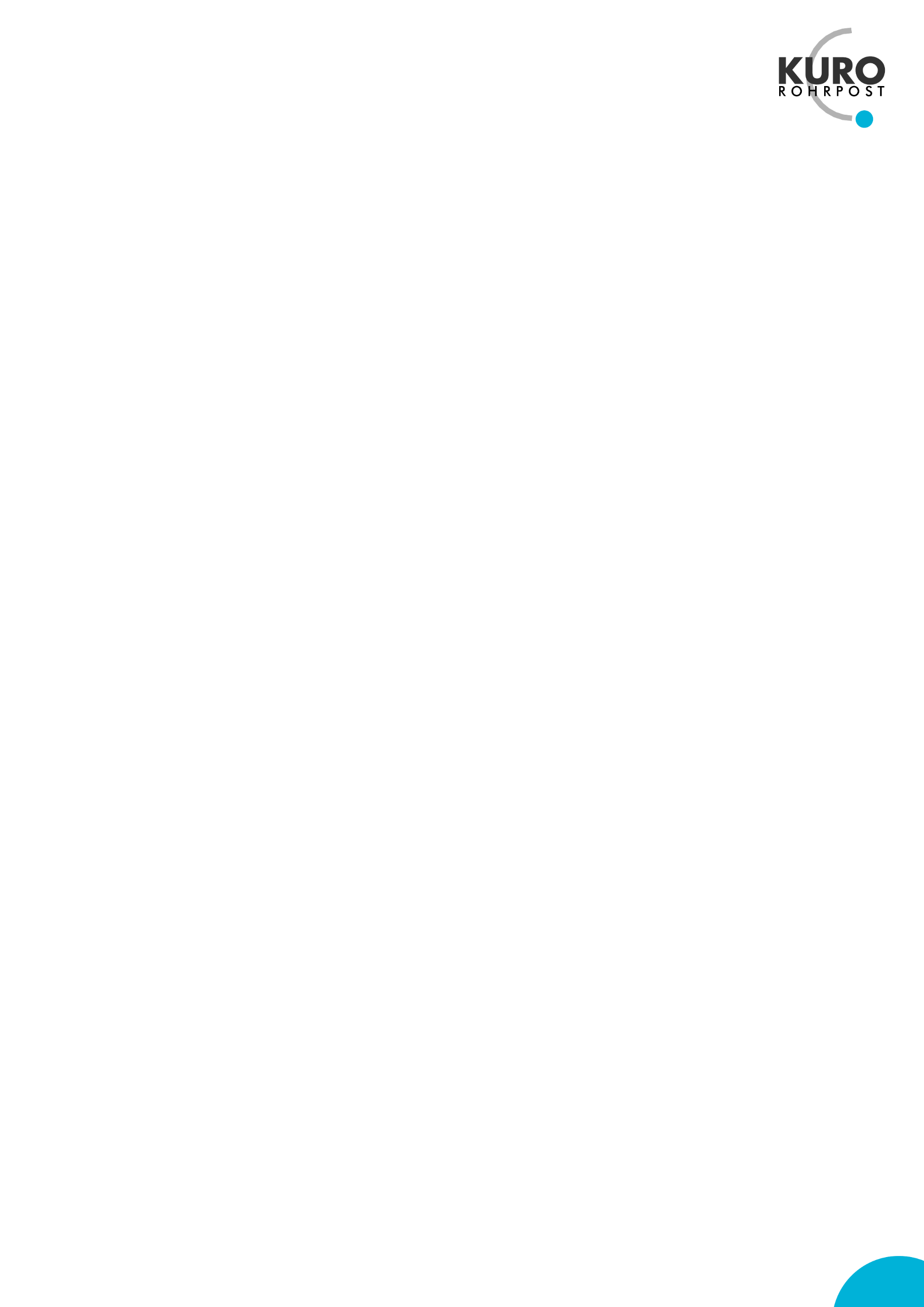 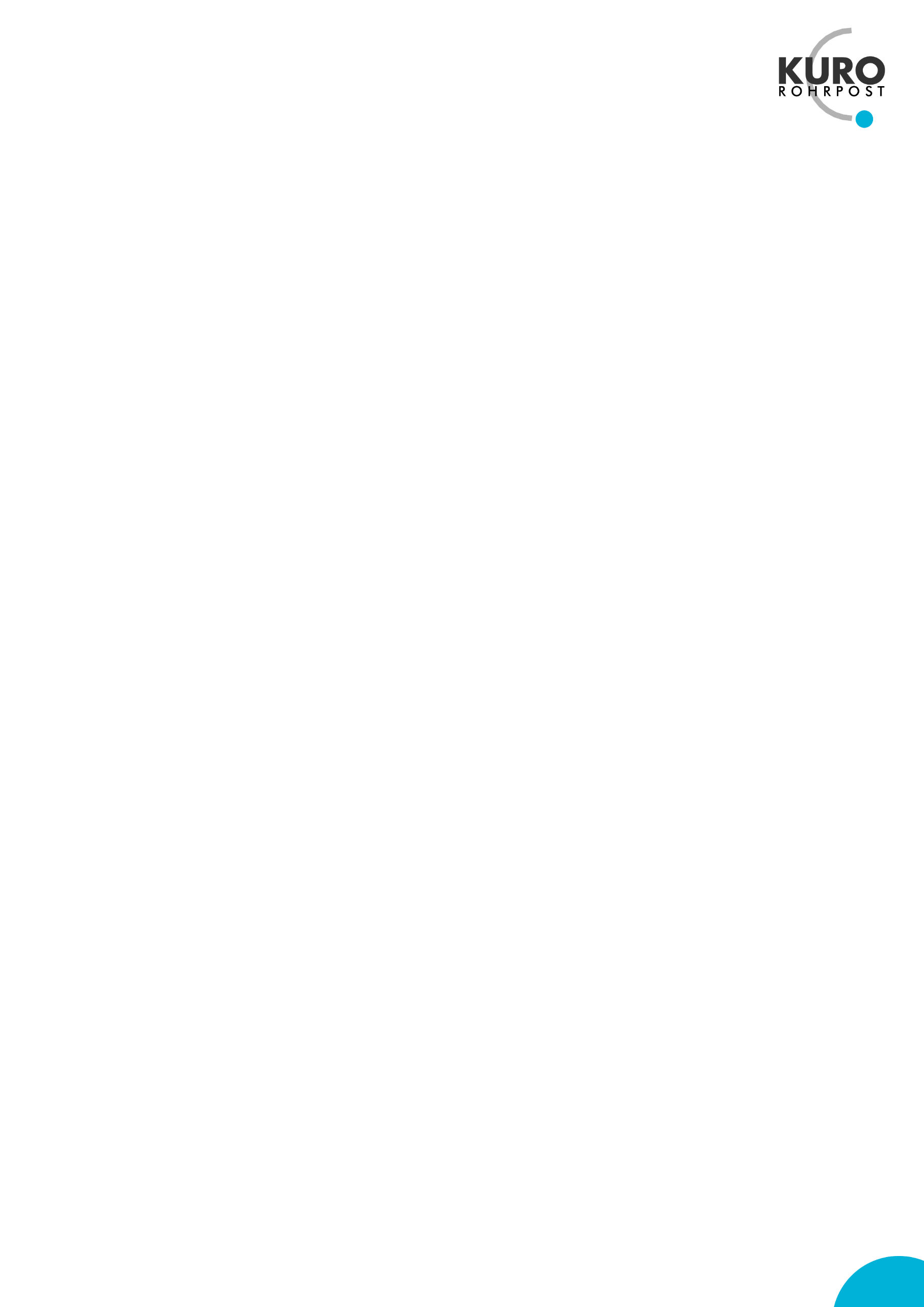 Pos: .......................PVC Underground tube 60 x 2.5 x 5000 mm – NW 55with protective corrugated cover, foamedSystem KURO or equal (www.kuro-kunststoffe.com),deliver and assembleQuantity: ............ m       Price/Unit: ..........     Price total: ..........Pos: .......................PVC Underground tube 63 x 1.9 x 5000 mm – NW 63with protective corrugated cover, foamedSystem KURO or equal (www.kuro-kunststoffe.com),deliver and assembleQuantity: ............ m       Price/Unit: ..........     Price total: ..........Pos: .......................PVC Underground tube 70 x 2.5 x 5000 mm – NW 65with protective corrugated cover, foamedSystem KURO or equal (www.kuro-kunststoffe.com),deliver and assembleQuantity: ............ m       Price/Unit: ..........     Price total: ..........Pos: .......................PVC Underground Tube 80 x 2.5 x 5000 mm – NW 75with protective corrugated cover, foamedSystem KURO or equal (www.kuro-kunststoffe.com),deliver and assembleQuantity: ............ m       Price/Unit: ..........     Price total: ..........Pos: .......................PVC Underground tube 90 x 2.0 x 5000 mm – NW 90with protective corrugated cover, foamedSystem KURO or equal (www.kuro-kunststoffe.com),deliver and assembleQuantity: ............ m       Price/Unit: ..........     Price total: ..........Pos: .......................PVC Underground tube 108 x 4.0 x 5000 mm – NW 100with protective corrugated cover, foamedSystem KURO or equal (www.kuro-kunststoffe.com),deliver and assembleQuantity: ............ m       Price/Unit: ..........     Price total: ..........Pos: .......................PVC Underground tube 110 x 2.3 x 5000 mm – NW 110with protective corrugated cover, foamedSystem KURO or equal (www.kuro-kunststoffe.com),deliver and assembleQuantity: ............ m       Price/Unit: ..........     Price total: ..........Pos: .......................PVC Underground tube 125 x 2.6 x 5000 mm – NW 125with protective corrugated cover, foamedSystem KURO or equal (www.kuro-kunststoffe.com),deliver and assembleQuantity: ............ m       Price/Unit: ..........     Price total: ..........Pos: .......................PVC Underground tube 132 x 4.0 x 5000 mm – NW 124with protective corrugated cover, foamedSystem KURO or equal (www.kuro-kunststoffe.com),deliver and assembleQuantity: ............ m       Price/Unit: ..........     Price total: ..........Pos: .......................PVC Underground tube 160 x 3.2 x 5000 mm – NW 160with protective corrugated cover, foamedSystem KURO or equal (www.kuro-kunststoffe.com),deliver and assembleQuantity: ............ m       Price/Unit: ..........     Price total: ..........Pos: .......................PVC Underground tube 200 x 4.0 x 5000 mm – NW 200with protective corrugated cover, foamedSystem KURO or equal (www.kuro-kunststoffe.com),deliver and assembleQuantity: ............ m       Price/Unit: ..........     Price total: ..........Pos: .......................PVC Underground tube 315 x 6.2 x 5000 mm – NW 315with protective corrugated cover, foamedSystem KURO or equal (www.kuro-kunststoffe.com),deliver and assembleQuantity: ............ m       Price/Unit: ..........     Price total: ..........